حضرات السادة والسيدات،ت‍حية طيبة وبعد،1	يهدف قطاع تقييس الاتصالات إلى تعزيز فعالية وكفاءة التدابير التقنية المتعلقة ب‍مكافحة الرسائل الاقتحامية عملاً بالقرار 52 بشأن "مكافحة الرسائل الاقتحامية والتصدي لها" الصادر عن الجمعية العالمية لتقييس الاتصالات (دبي، 2012). وتضع ل‍جنة الدراسات 17 لقطاع تقييس الاتصالات هذه التدابير التقنية استناداً إلى التحليل الإحصائي وتقييم ال‍مخاطر ومبادرات أعضاء الات‍حاد واللوائح ذات الصلة وأفضل ال‍ممارسات.2	ويكلف القرار 52 للجمعية العالمية لتقييس الاتصالات لعام 2012 مدير مكتب تقييس الاتصالات " بالشروع في دراسة – بما في ذلك من خلال توجيه استبيان إلى أعضاء الاتحاد – بشأن الحجم التقريب‍ي لحركة الرسائل الاقتحامية وأنواعها (مثل الرسائل الاقتحامية بالبريد الإلكتروني، والرسائل الاقتحامية بالرسائل النصية القصيرة، والرسائل الاقتحامية في تطبيقات الوسائط الإعلامية المتعددة المستندة إلى بروتوكول الإنترنت) وخصائصها (مثل الطرق والمصادر الرئيسية المختلفة) لمساعدة الدول الأعضاء ووكالات التشغيل ذات الصلة في تحديد هذه الطرق والمصادر والأحجام، وفي تقدير حجم الاستثمارات اللازمة في المرافق والوسائل التقنية الأخرى لمكافحة هذه الرسائل الاقتحامية والتصدي لها، مع مراعاة ما أُنجز من عمل بالفعل".3	والهدف من هذه الدراسة مساعدة الدول الأعضاء في الاتحاد ووكالات التشغيل ذات الصلة في استكشاف أبعاد وخصائص مسألة الرسائل الاقتحامية لديها. ويهدف الاستبيان أيضاً إلى تقييم تكاليف الاستثمارات والوسائل التقنية الأخرى اللازمة لمكافحة الرسائل الاقتحامية والتصدي لها.4	وأدعوكم إلى ال‍مشاركة في هذا الاستبيان، وأكون م‍متناً لكم لو قمتم باستيفاء الاستبيان الوارد في ال‍ملحق 1 وإعادته بالفاكس إلى الرقم +41 22 730 5853 ويفضل إرساله بالبريد الإلكتروني إلى العنوان التالي: tsbsg17@itu.int وذلك في موعد أقصاه 31 يوليو 2014.5	ويرجى توجيه أي طلبات للحصول على مزيد من التفاصيل أو للاستفسار بشأن هذا الاستبيان إلى السيد مارتن أوشنر، ويفضل أن يكون ذلك بالبريد الإلكتروني إلى العنوان التالي: Martin.Euchner@itu.int.وتفضلوا بقبول فائق التقدير والاحترام.مالكولم جونسون
مدير مكتب تقييس الاتصالاتال‍ملحقات: 1ال‍ملحـق 1(بالرسالة ال‍معممة 83 لمكتب تقييس الاتصالات)استبيان بشأن مكافحة الرسائل الاقتحامية___________مكتب تقييس الاتصالات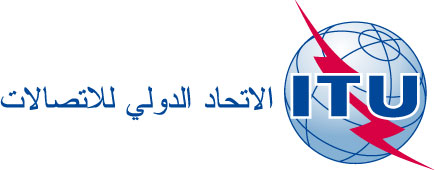 جنيف، 13 فبراير 2014المرجع:TSB Circular 83
COM 17/MEU-	إلى إدارات الدول الأعضاء في الات‍حادالهاتف:
الفاكس:
البريد الإلكتروني:+41 22 730 5866
+41 22 730 5853
tsbsg17@itu.int

نسخة إلى:-	أعضاء قطاع تقييس الاتصالات؛-	ال‍منتسبين إلى قطاع تقييس الاتصالات؛-	الهيئات الأكادي‍مية ال‍منضمة إلى قطاع تقييس الاتصالات؛-	مدير مكتب تنمية الاتصالات؛-	مدير مكتب الاتصالات الراديويةالموضوع:دراسة بشأن مكافحة الرسائل الاقتحاميةدراسة بشأن مكافحة الرسائل الاقتحاميةالإجراء المطلوب:الرجاء إعادة الاستبيان في موعد لا يتجاوز 31 يوليو 2014الرجاء إعادة الاستبيان في موعد لا يتجاوز 31 يوليو 2014معلومات حول البلد/الشركة/ال‍منظمةمعلومات حول البلد/الشركة/ال‍منظمةمعلومات حول البلد/الشركة/ال‍منظمةالنوع○	دولة عضو	○	عضو في قطاع تقييس الاتصالات○	هيئة أكادي‍مية	○	منتسب إلى قطاع تقييس الاتصالات○	دولة عضو	○	عضو في قطاع تقييس الاتصالات○	هيئة أكادي‍مية	○	منتسب إلى قطاع تقييس الاتصالاتالبلدالاسم الكاملمعلومات الاتصالمعلومات الاتصالمعلومات الاتصالالاسمالبريد الإلكترونيالهاتف/الهاتف المحمولالفاكسالسؤال / الجوابالسؤال / الجوابالسؤال / الجوابالأسئلةالأسئلةالأجوبة1	معلومات عامة بشأن الرسائل الاقتحامية أ )	كيف تعرّفون الرسائل الاقتحامية، وهل هذا التعريف وارد في التشريعات أو اللوائح الوطنية؟ب)	كيف تقومون بتحديد وقياس الرسائل الاقتحامية في البيئة التشغيلية؟يرجى تقديم المعلومات التالية (إن وجدت):	أنواع الرسائل الاقتحامية، من قبيل الرسائل الاقتحامية بالبريد الإلكتروني، والرسائل الاقتحامية بالرسائل النصية القصيرة، والرسائل الاقتحامية في تطبيقات الوسائط الإعلامية المتعددة المستندة إلى بروتوكول الإنترنت	حجم حركة الرسائل الاقتحامية، من حيث الكمية وكنسبة مئوية من الحركة ككل	الإحصاءات الشهرية والسنوية للبيانات السابقة لفترة السنوات الثلاث الأخيرة	مصدر هذه الحركة ومساراتها وحجمها.ج)	إذا كان بإمكانكم تصنيف الرسائل الاقتحامية بحسب أهدافها (السكان عموماً، الأطفال، المسنون، الأسر، المجتمعات المحلية، الأعمال الصغيرة، السلطات المحلية، مثلاً)، يرجى وصف العملية التي يمكنكم بها القيام بذلك، وتحديد الجهة المستهدفة؟د )	هل قمتم بتحديد تكاليف الرسائل الاقتحامية التي يتكبدها اقتصاد بلدكم أو منظمتكم؟ إذا كان الأمر كذلك، يرجى تقديم بيانات بخصوص فترة السنوات الثلاث الأخيرة، ووصف المنهجية التي تتبعونها لتحديد التكاليف. وإذا لم يكن الأمر كذلك، يرجى تقديم تقدير لما ذُكر أعلاه؟1	معلومات عامة بشأن الرسائل الاقتحامية أ )	كيف تعرّفون الرسائل الاقتحامية، وهل هذا التعريف وارد في التشريعات أو اللوائح الوطنية؟ب)	كيف تقومون بتحديد وقياس الرسائل الاقتحامية في البيئة التشغيلية؟يرجى تقديم المعلومات التالية (إن وجدت):	أنواع الرسائل الاقتحامية، من قبيل الرسائل الاقتحامية بالبريد الإلكتروني، والرسائل الاقتحامية بالرسائل النصية القصيرة، والرسائل الاقتحامية في تطبيقات الوسائط الإعلامية المتعددة المستندة إلى بروتوكول الإنترنت	حجم حركة الرسائل الاقتحامية، من حيث الكمية وكنسبة مئوية من الحركة ككل	الإحصاءات الشهرية والسنوية للبيانات السابقة لفترة السنوات الثلاث الأخيرة	مصدر هذه الحركة ومساراتها وحجمها.ج)	إذا كان بإمكانكم تصنيف الرسائل الاقتحامية بحسب أهدافها (السكان عموماً، الأطفال، المسنون، الأسر، المجتمعات المحلية، الأعمال الصغيرة، السلطات المحلية، مثلاً)، يرجى وصف العملية التي يمكنكم بها القيام بذلك، وتحديد الجهة المستهدفة؟د )	هل قمتم بتحديد تكاليف الرسائل الاقتحامية التي يتكبدها اقتصاد بلدكم أو منظمتكم؟ إذا كان الأمر كذلك، يرجى تقديم بيانات بخصوص فترة السنوات الثلاث الأخيرة، ووصف المنهجية التي تتبعونها لتحديد التكاليف. وإذا لم يكن الأمر كذلك، يرجى تقديم تقدير لما ذُكر أعلاه؟2	المنظمات المسؤولة عن مكافحة الرسائل الاقتحامية أ )	هل هناك منظمة (منظمات) حكومية (مشغل الشبكة الاحتكاري مثلاً) تضطلع بمسؤولية رصد أو مكافحة الرسائل الاقتحامية؟ وما هي هذه المسؤوليات؟ب)	في القطاع الخاص، ما هو الدور المتوقع أو المنوط بمشغل الشبكة في رصد الرسائل الاقتحامية ومكافحتها؟ ما هي العلاقة بين مشغل (مشغلي) الشبكات من القطاع الخاص والحكومة؟ج)	ما هي المنظمات الأخرى (الخاصة، غير الهادفة للربح، مثلاً) التي تقع عليها مسؤولية مكافحة الرسائل الاقتحامية؟ وما هي هذه المسؤوليات؟د )	إذا كانت هناك جهة اتصال وطنية معنية بمسائل الرسائل الاقتحامية، يرجى تقديم بيانات الاتصال الخاص بها، بحيث يتسنى الاتصال بها علناً.2	المنظمات المسؤولة عن مكافحة الرسائل الاقتحامية أ )	هل هناك منظمة (منظمات) حكومية (مشغل الشبكة الاحتكاري مثلاً) تضطلع بمسؤولية رصد أو مكافحة الرسائل الاقتحامية؟ وما هي هذه المسؤوليات؟ب)	في القطاع الخاص، ما هو الدور المتوقع أو المنوط بمشغل الشبكة في رصد الرسائل الاقتحامية ومكافحتها؟ ما هي العلاقة بين مشغل (مشغلي) الشبكات من القطاع الخاص والحكومة؟ج)	ما هي المنظمات الأخرى (الخاصة، غير الهادفة للربح، مثلاً) التي تقع عليها مسؤولية مكافحة الرسائل الاقتحامية؟ وما هي هذه المسؤوليات؟د )	إذا كانت هناك جهة اتصال وطنية معنية بمسائل الرسائل الاقتحامية، يرجى تقديم بيانات الاتصال الخاص بها، بحيث يتسنى الاتصال بها علناً.3	التشريعات واللوائح المتعلقة بمكافحة الرسائل الاقتحامية أ )	يرجى تحديد أي تشريعات أو لوائح وطنية متاحة لمكافحة الرسائل الاقتحامية.ب)	هل تمكّن هذه التشريعات أو اللوائح المستهلكين من التحكم في تلقي الرسائل الاقتحامية، من خلال استبعادها مثلاً؟ج)	هل تنص هذه التشريعات أو اللوائح على فرض عقوبات على الانتهاكات؟ إذا كان الأمر كذلك، يرجى وصف كيف يتم ذلك وخبرتكم في إنفاذ هذه الأحكام.3	التشريعات واللوائح المتعلقة بمكافحة الرسائل الاقتحامية أ )	يرجى تحديد أي تشريعات أو لوائح وطنية متاحة لمكافحة الرسائل الاقتحامية.ب)	هل تمكّن هذه التشريعات أو اللوائح المستهلكين من التحكم في تلقي الرسائل الاقتحامية، من خلال استبعادها مثلاً؟ج)	هل تنص هذه التشريعات أو اللوائح على فرض عقوبات على الانتهاكات؟ إذا كان الأمر كذلك، يرجى وصف كيف يتم ذلك وخبرتكم في إنفاذ هذه الأحكام.4	الحلول التقنية أ )	هل قام بلدكم أو منظماتكم أو مقدمو الخدمات في بلدكم بتنفيذ حلول تقنية لمكافحة الرسائل الاقتحامية؟ (مثل آليات التعرف والغربلة، إلخ.)ب)	إذا كان الجواب "نعم"، كيف يتم قياس فعالية الحلول؟ج)	ما هي توصيات أو معايير قطاع تقييس الاتصالات الأخرى، إن وجدت، التي تُستعمل لمكافحة الرسائل الاقتحامية (مثلاً قطاع تقييس الاتصالات، فريق العمل المعني بمكافحة إساءة استعمال الرسائل، مشروع شراكة الجيل الثالث، وما إلى ذلك)؟4	الحلول التقنية أ )	هل قام بلدكم أو منظماتكم أو مقدمو الخدمات في بلدكم بتنفيذ حلول تقنية لمكافحة الرسائل الاقتحامية؟ (مثل آليات التعرف والغربلة، إلخ.)ب)	إذا كان الجواب "نعم"، كيف يتم قياس فعالية الحلول؟ج)	ما هي توصيات أو معايير قطاع تقييس الاتصالات الأخرى، إن وجدت، التي تُستعمل لمكافحة الرسائل الاقتحامية (مثلاً قطاع تقييس الاتصالات، فريق العمل المعني بمكافحة إساءة استعمال الرسائل، مشروع شراكة الجيل الثالث، وما إلى ذلك)؟5	التعليم والتوعية أ )	ما هي أنواع المبادرات التعليمية التي استُخدمت لمكافحة الرسائل الاقتحامية (مثل حملات التوعية وتوزيع مواد مطبوعة والمواقع الإلكترونية الإعلامية والمحاكاة والتدريبات)؟ب)	هل قمتم بقياس فعالية هذه المبادرات؟ إذا كان الأمر كذلك، ما هي النتائج التي حصلتم عليها؟ج)	من كان مستهدفاً بمثل هذه المبادرات (مثلاً، السكان عموماً، الأطفال، المسنون، الأسر، المجتمعات المحلية، الأعمال الصغيرة، السلطات المحلية)؟5	التعليم والتوعية أ )	ما هي أنواع المبادرات التعليمية التي استُخدمت لمكافحة الرسائل الاقتحامية (مثل حملات التوعية وتوزيع مواد مطبوعة والمواقع الإلكترونية الإعلامية والمحاكاة والتدريبات)؟ب)	هل قمتم بقياس فعالية هذه المبادرات؟ إذا كان الأمر كذلك، ما هي النتائج التي حصلتم عليها؟ج)	من كان مستهدفاً بمثل هذه المبادرات (مثلاً، السكان عموماً، الأطفال، المسنون، الأسر، المجتمعات المحلية، الأعمال الصغيرة، السلطات المحلية)؟6	التعاون الدولي أ )	يرجى تقديم أمثلة عن مبادرات دولية فعّالة لمكافحة الرسائل الاقتحامية.ب)	هو أُعدت مذكرات تفاهم لتنفيذ هذه المبادرات؟ج)	هل شاركتم في أي من هذه المبادرات، وإذا كان الأمر كذلك، يرجى تحديد تلك المبادرات؟د )	كيف تتقاسمون المعلومات بخصوص المسائل المتصلة بالرسائل الاقتحامية مع كيانات من مناطق أو بلدان أخرى؟ه‍ )	ما هي آليات ومنصات التعاون التي كانت أكثر فعالية بالنسبة لكم؟و )	ما هي التحديات المطروحة أمامكم لمكافحة الرسائل الاقتحامية بفعالية عبر الحدود؟6	التعاون الدولي أ )	يرجى تقديم أمثلة عن مبادرات دولية فعّالة لمكافحة الرسائل الاقتحامية.ب)	هو أُعدت مذكرات تفاهم لتنفيذ هذه المبادرات؟ج)	هل شاركتم في أي من هذه المبادرات، وإذا كان الأمر كذلك، يرجى تحديد تلك المبادرات؟د )	كيف تتقاسمون المعلومات بخصوص المسائل المتصلة بالرسائل الاقتحامية مع كيانات من مناطق أو بلدان أخرى؟ه‍ )	ما هي آليات ومنصات التعاون التي كانت أكثر فعالية بالنسبة لكم؟و )	ما هي التحديات المطروحة أمامكم لمكافحة الرسائل الاقتحامية بفعالية عبر الحدود؟7	أفضل الممارسات أ )	يرجى تقديم أمثلة عن أفضل الممارسات وفعاليتها، إن وجدت.ب)	إذا وُضعت أفضل الممارسات هذه من طرف ثالث، كمقدم خدمات الإنترنت أو منظمة غير حكومية مثلاً، يرجى تحديد أفضل الممارسات هذه ومصدرها.7	أفضل الممارسات أ )	يرجى تقديم أمثلة عن أفضل الممارسات وفعاليتها، إن وجدت.ب)	إذا وُضعت أفضل الممارسات هذه من طرف ثالث، كمقدم خدمات الإنترنت أو منظمة غير حكومية مثلاً، يرجى تحديد أفضل الممارسات هذه ومصدرها.8	معلومات أخرى (اختياري) أ )	يرجى تقديم أي معلومات إضافية تعتبرونها مفيدة لمكافحة الرسائل الاقتحامية.8	معلومات أخرى (اختياري) أ )	يرجى تقديم أي معلومات إضافية تعتبرونها مفيدة لمكافحة الرسائل الاقتحامية.